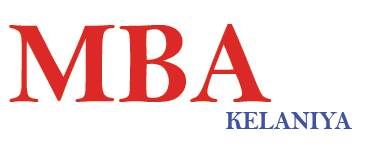 [[Title of the assignment]][[Course code]][[Course Name]][[Date]]Master of Business AdministrationFaculty of Commerce and Management StudiesUniversity of KelaniyaCourse Code     		: Course Title      		: Academic Year 		: Semester           		: Lecturer/(s)       		:	 Assignment Topic 				:  Student Number/ Name and contribution	DeclarationI/We certify that this report does not incorporate without acknowledgment, any material previously submitted for a degree or diploma in any university, and to the best of my/our knowledge and belief it does not contain any material previously published or written by another person, except where due reference is made in the text. ………………………..Signature of student/sName of the student/sStudents Number/sDateStudent NumberStudent nameStudent contribution